I certify that all of the statements in this application are true and complete to the best of my knowledge. I understand that a false or incomplete answer may be grounds for not considering me or for my dismissal.Signature:_____________________________________________________Date:_______________________KAMCO Internship Application Form                    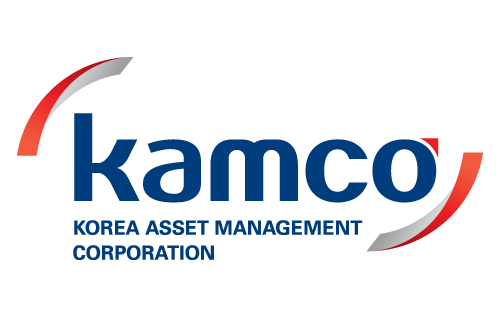 KAMCO Internship Application Form                    KAMCO Internship Application Form                    KAMCO Internship Application Form                    KAMCO Internship Application Form                    KAMCO Internship Application Form                    KAMCO Internship Application Form                    KAMCO Internship Application Form                    KAMCO Internship Application Form                    KAMCO Internship Application Form                    KAMCO Internship Application Form                    KAMCO Internship Application Form                    KAMCO Internship Application Form                    KAMCO Internship Application Form                    KAMCO Internship Application Form                    KAMCO Internship Application Form                    KAMCO Internship Application Form                    KAMCO Internship Application Form                    PERSONAL INFORMATIONPERSONAL INFORMATIONPERSONAL INFORMATIONPERSONAL INFORMATIONPERSONAL INFORMATIONPERSONAL INFORMATIONPERSONAL INFORMATIONPERSONAL INFORMATIONPERSONAL INFORMATIONPERSONAL INFORMATIONPERSONAL INFORMATIONPERSONAL INFORMATIONPERSONAL INFORMATIONPERSONAL INFORMATIONPERSONAL INFORMATIONPERSONAL INFORMATIONPERSONAL INFORMATIONPERSONAL INFORMATIONPhoto(3×4cm)Photo(3×4cm)Name(First, Middle, Last)Name(First, Middle, Last)Name(First, Middle, Last)Name(First, Middle, Last)Name(First, Middle, Last)Date of BirthDate of BirthDate of BirthDate of BirthDate of BirthPhoto(3×4cm)Photo(3×4cm)Alien NumberAlien NumberAlien NumberAlien NumberAlien NumberGenderGenderGenderGenderGenderPhoto(3×4cm)Photo(3×4cm)Visa TypeVisa TypeVisa TypeVisa TypeVisa TypeVisa Expiration DateVisa Expiration DateVisa Expiration DateVisa Expiration DateVisa Expiration DatePhoto(3×4cm)Photo(3×4cm)Permanent AddressPermanent AddressPermanent AddressPermanent AddressPermanent AddressPhoto(3×4cm)Photo(3×4cm)Current AddressCurrent AddressCurrent AddressCurrent AddressCurrent AddressNationalityNationalityNationalityNationalityMarital StatusMarital StatusMarital StatusMarital StatusPhone NumberPhone NumberPhone NumberPhone NumberEmail AddressEmail AddressEmail AddressEmail AddressGraduation Date(Expected)Graduation Date(Expected)Graduation Date(Expected)Graduation Date(Expected)Interests (Hobbies)Interests (Hobbies)Interests (Hobbies)Interests (Hobbies)Available Working Hours/ PeriodAvailable Working Hours/ PeriodAvailable Working Hours/ PeriodAvailable Working Hours/ Period(HH~HH  /  MM/YY~MM/YY)(HH~HH  /  MM/YY~MM/YY)(HH~HH  /  MM/YY~MM/YY)(HH~HH  /  MM/YY~MM/YY)(HH~HH  /  MM/YY~MM/YY)(HH~HH  /  MM/YY~MM/YY)(HH~HH  /  MM/YY~MM/YY)(HH~HH  /  MM/YY~MM/YY)(HH~HH  /  MM/YY~MM/YY)(HH~HH  /  MM/YY~MM/YY)(HH~HH  /  MM/YY~MM/YY)(HH~HH  /  MM/YY~MM/YY)(HH~HH  /  MM/YY~MM/YY)(HH~HH  /  MM/YY~MM/YY)EDUCATIONEDUCATIONEDUCATIONEDUCATIONEDUCATIONEDUCATIONEDUCATIONEDUCATIONEDUCATIONEDUCATIONEDUCATIONEDUCATIONEDUCATIONEDUCATIONEDUCATIONEDUCATIONEDUCATIONEDUCATIONDegreeLocation(City / Nation)Location(City / Nation)Location(City / Nation)Location(City / Nation)Location(City / Nation)SchoolSchoolSchoolMajorMajorMajorGPAGPAGPAGPAGPADurationB.A.(MM/YY ~ MM/YY)M.A.(MM/YY ~ MM/YY)Ph.D.(MM/YY ~ MM/YY)EXPERIENCE (Includes paid, volunteer, and intern positions)EXPERIENCE (Includes paid, volunteer, and intern positions)EXPERIENCE (Includes paid, volunteer, and intern positions)EXPERIENCE (Includes paid, volunteer, and intern positions)EXPERIENCE (Includes paid, volunteer, and intern positions)EXPERIENCE (Includes paid, volunteer, and intern positions)EXPERIENCE (Includes paid, volunteer, and intern positions)EXPERIENCE (Includes paid, volunteer, and intern positions)EXPERIENCE (Includes paid, volunteer, and intern positions)EXPERIENCE (Includes paid, volunteer, and intern positions)EXPERIENCE (Includes paid, volunteer, and intern positions)EXPERIENCE (Includes paid, volunteer, and intern positions)EXPERIENCE (Includes paid, volunteer, and intern positions)EXPERIENCE (Includes paid, volunteer, and intern positions)EXPERIENCE (Includes paid, volunteer, and intern positions)EXPERIENCE (Includes paid, volunteer, and intern positions)EXPERIENCE (Includes paid, volunteer, and intern positions)EXPERIENCE (Includes paid, volunteer, and intern positions)CompanyCompanyCompanyDepartmentDepartmentDepartmentDepartmentDepartmentPositionPositionPositionDutiesDutiesDutiesDutiesDutiesDurationDurationLANGUAGE SKILLS (Native, Fluent, Good, Intermediate, Basic) LANGUAGE SKILLS (Native, Fluent, Good, Intermediate, Basic) LANGUAGE SKILLS (Native, Fluent, Good, Intermediate, Basic) LANGUAGE SKILLS (Native, Fluent, Good, Intermediate, Basic) LANGUAGE SKILLS (Native, Fluent, Good, Intermediate, Basic) LANGUAGE SKILLS (Native, Fluent, Good, Intermediate, Basic) LANGUAGE SKILLS (Native, Fluent, Good, Intermediate, Basic) LANGUAGE SKILLS (Native, Fluent, Good, Intermediate, Basic) LANGUAGE SKILLS (Native, Fluent, Good, Intermediate, Basic) LANGUAGE SKILLS (Native, Fluent, Good, Intermediate, Basic) LANGUAGE SKILLS (Native, Fluent, Good, Intermediate, Basic) LANGUAGE SKILLS (Native, Fluent, Good, Intermediate, Basic) LANGUAGE SKILLS (Native, Fluent, Good, Intermediate, Basic) LANGUAGE SKILLS (Native, Fluent, Good, Intermediate, Basic) LANGUAGE SKILLS (Native, Fluent, Good, Intermediate, Basic) LANGUAGE SKILLS (Native, Fluent, Good, Intermediate, Basic) LANGUAGE SKILLS (Native, Fluent, Good, Intermediate, Basic) LANGUAGE SKILLS (Native, Fluent, Good, Intermediate, Basic) EnglishEnglishEnglishEnglishEnglishKoreanKoreanKoreanKoreanKoreanChineseChineseChineseChineseChineseOthers Others Others Others Others SPECIAL SKILLS SPECIAL SKILLS SPECIAL SKILLS SPECIAL SKILLS SPECIAL SKILLS SPECIAL SKILLS SPECIAL SKILLS SPECIAL SKILLS SPECIAL SKILLS SPECIAL SKILLS SPECIAL SKILLS SPECIAL SKILLS SPECIAL SKILLS SPECIAL SKILLS SPECIAL SKILLS SPECIAL SKILLS SPECIAL SKILLS SPECIAL SKILLS APPLICATION QUESTION: “Why would you like to work as an KAMCO intern?” APPLICATION QUESTION: “Why would you like to work as an KAMCO intern?” APPLICATION QUESTION: “Why would you like to work as an KAMCO intern?” APPLICATION QUESTION: “Why would you like to work as an KAMCO intern?” APPLICATION QUESTION: “Why would you like to work as an KAMCO intern?” APPLICATION QUESTION: “Why would you like to work as an KAMCO intern?” APPLICATION QUESTION: “Why would you like to work as an KAMCO intern?” APPLICATION QUESTION: “Why would you like to work as an KAMCO intern?” APPLICATION QUESTION: “Why would you like to work as an KAMCO intern?” APPLICATION QUESTION: “Why would you like to work as an KAMCO intern?” APPLICATION QUESTION: “Why would you like to work as an KAMCO intern?” APPLICATION QUESTION: “Why would you like to work as an KAMCO intern?” APPLICATION QUESTION: “Why would you like to work as an KAMCO intern?” APPLICATION QUESTION: “Why would you like to work as an KAMCO intern?” APPLICATION QUESTION: “Why would you like to work as an KAMCO intern?” APPLICATION QUESTION: “Why would you like to work as an KAMCO intern?” APPLICATION QUESTION: “Why would you like to work as an KAMCO intern?” APPLICATION QUESTION: “Why would you like to work as an KAMCO intern?” 